Name: ________________________ Date:_______________     Period: ______Study Guide: Semester 1 Final ExamUnit 1: MatterDefine Significant figures:_________________________________________________________________________________________ _______________________________________________________________________________________________________________________ Write the number of significant figures:	Round (5-8): 			 85.83   				5) 98.22  to 2 sig figs				5000   			 		6) 5012 to 1 sig fig				30.0					7) 30.0825 to 3 sig figs			321.22 				8) 325 to 2 sig figs 				Calculate the correct number of significant figures for the following multiplication and division problems 9) 35.8 x 12.45 = 						10) 100. / 32.751= 				
11) 13.75 x 500 = 						12) 25/75.50 = 				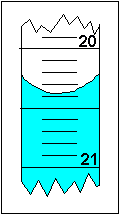 13) Determine how many sig figs can be measured in each of the devices below: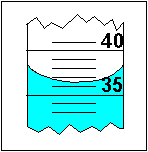 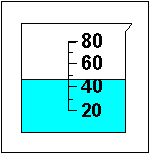 a) _________________ b) _________________  c) _______________Beaker				Graduated Cylinder			Buret14) Which of the measuring devices above is most precise? Why?States of matter and phase changes Draw motion of the atoms for the three states of matter and describe characteristics of each (particle motion, volume, shape etc.)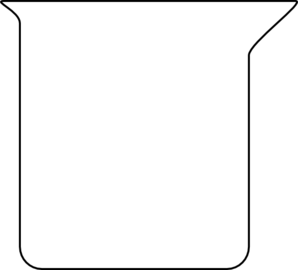 Write the phase changes between solid liquids and gases. Unit 2: Energy and HeatDefine Specific Heat: _________________________________________________________________________________________________ _________________________________________________________________________________________________________________________Rank the substances to the left that will heat up the fastest (1) to the slowest (8)How do you know these rankings?In the equations above what do EACH of the variables represent?Q=C=m=ΔT=A 22.5 g sample of brick was heated from 75.0 oC to 95.0 oC how much energy was required to heat the sample. Is this reaction endothermic or exothermic? Explain your reasoning.  A sample of asphalt is cooled from 25 oC to 0 oC releasing 950 J of energy what is the mass of the sample? Is this reaction endothermic or exothermic? Explain your reasoning. A 56g sample of concrete absorbed 2450 J of heat. What was the temperature required to absorb this energy?A 15g sample of glass was cooled from 56 oC to an unknown temperature releasing 75 J of energy what was the final temperature of the glass. (honors only)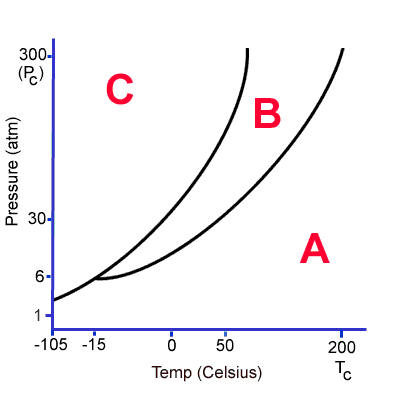 8) Label the following parts to the phase diagram above: solid, liquid, gas, triple point.9) Label where the following phase changes would occur on the graph above: a. Freezing/Meltingb. Vaporization/Condensationc. Sublimation/DepositionUnit 3: atomic structure Structure of the atomDefine Nucleus:					2) Define Electron cloud:Label the Picture: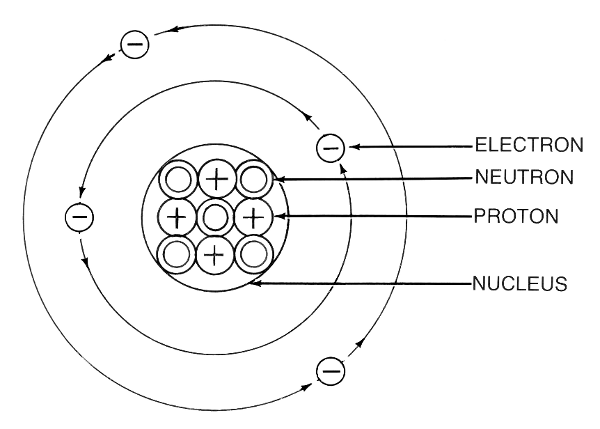 Fill in the table below:Draw the correct Bohr model the following elements, including the number of protons and neutrons for each.   Nitrogen-14	         	            			Chlorine-35		              		Neon-20	            Do electrons actually orbit the nucleus in the same way the earth orbits the sun like a Bohr model shows?Define isotope: 										In each of the following examples circle the two elements that are isotopes of each otherExplain why   and  are isotopes of each other use specific numbers and terms. Convert the following:35.5 grams of NaCl to moles:

20.15 grams of Copper (II) nitrate to moles: (HONORS)1.58 x 1024 atoms of Neon to moles:

14 grams of potassium chloride to atoms:Unit 4: Periodic tableElectron ConfigurationWrite the complete electron configuration for the ground state of each atom below.Lithium: _________________________________________________________Phosphorous: ________________________________________________________:Calcium: __________________________________________________________Gallium: _________________________________________ Noble gas configuration for Gallium (honors only): _____________________________________Use the table below to explain the difference between the electron configurations for the Co2+ and Co3+ ions of Cobalt? (honors only)Periodic TrendsWhat is Columbic attraction and what causes Columbic attraction to change?Fill in the table below.Place fluorine (F), Bromine (Br), Calcium (Ca), and Barium (Ba) in order of INCREASING electronegativity.Place fluorine (F), Bromine (Br), Calcium (Ca), and Barium (Ba) in order of INCREASING atomic size.Place fluorine (F), Bromine (Br), Calcium (Ca), and Barium (Ba) in order of DECREASING ionization energy.**LOOK OVER YOUR TRENDS GRAPHS AND BE PREPARED TO ANSWER SKILLS QUESTIONS SIMILAR TO THE ONES IN YOUR PACKET!!!Unit 5: BondingWhat is an ion and how does it form?Fill in the table below.Why do ions form? How many valence electrons do ions have?Ionic BondingHow does an ionic bond form?Fill in the table below.Fill in the table below. (BE CAREFUL OF THE TYPE II METALS and POLYATOMIC IONS)Table 2: Specific Heat Capacity of Building MaterialsTable 2: Specific Heat Capacity of Building MaterialsMaterialJ/(g°C)RankAsphalt0.920Brick0.840Concrete0.880Glass0.840Granite0.790Gypsum1.090Wood1.700Water4.180Specific Heat: EquationsSpecific Heat: EquationsQ=CmΔTC=Q/ mΔTm= Q/ CΔTΔT=Q/ CmPart of the atomLocationChargeMassProtonNeutronElectronName of Atom# protons# electrons# neutronsatomic mass3415Bromine2840Family/Group NumberFamily/Group Name# of valence electronsElementsHalogens1A8Magnesium, Strontium, BariumElectron Configuration1s2s2p2p2p3s3p3p3p4sMg1s22s22p63s2Cl1s22s22p63s23p5Si1s22s22p63s23p2Noble Gas Electron ConfigurationExplanationCoCo2+Co3+Periodic TrendDefinitionIncreases or decreases ACROSS A PERIOD? Why?Increases or decreases DOWN A GROUP? Why?Atomic SizeElectronegativityIonization EnergyIonChargeExplanationMagnesiumOxygenPhosphorousGalliumAtomsIonic?FormulaSilicon and ChlorineGallium and SulfurBeryllium and ChlorineFormulaNameLewis Dot DiagramAluminum OxideNa2SLead (IV) OxideFe2S3Mg3(PO4)2NH4NO2Iron (III) ChlorideCalcium PhosphateNi(NO3)2